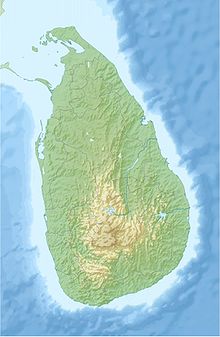 STICHTING AYUBOWANAngela Koetsier – van UffelenGletsjermeer 443994 HZ HoutenE-mail: waku@casema.nl
Telefoon: 06-31951960Banknummer: NL89ABNA0436045095  o.v.v. de naam van uw kind Beste sponsors Het is najaar, tijd voor de nieuwsbrief.De vergadering met het bestuur staat voor november a.s.gepland.Ik wil niet wachten tot november met de nieuwsbrief omdat we dan op het punt staan naar Sri Lanka te vertrekken.Mochten er nog bijzonderheden tijdens de vergadering zijn dan laat ik u dat in een memo weten.Ik kan u alvast wel melden dat het bestuur in februari 2020 op werkbezoek gaat.ADRES KURUKKALMADAM.Assisi Boys Home – Assisi Illam – Postadres 30192 – Kurukkalmadam – Batticaloa – Sri Lanka.KURUKKALMADAMEnkele weken geleden bericht ontvangen vanuit Kurukkalmadam.  Brother  George liet  begin september weten dat hij is overgeplaatst naar Matele. Per 28 augustus jl. heeft Bother Jesuraj het stokje overgenomen. Helaas heb ik na enkele e-mails nog steeds niets van hem vernomen.Broeder George liet nog in zijn laatste mail weten dat het met alle jongens goed gaat. Ze gaan allemaal naar school.Jammer genoeg zijn de Engelse lessen gestopt omdat Mr. Philip ziek is geworden en naar zijn familie in Colombo is teruggegaan. Hij komt ook niet meer terug.Een van de broeders heeft de Engelse lessen overgenomen maar die is inmiddels overgeplaatst. Niemand heeft deze taak nog over kunnen nemen. Dat is jammer, juist engels is zo belangrijk om te kunnen spreken, je komt vaak hoger op. Er waren ook enkele meisjes uit het dorp die het heel goed deden. Het laatste half jaar niets meer vernomen over de moestuin, we hadden nog extra geld gestort om de tuin te continueren. Op het moment weten we dus niet hoe het er voor staat.We gaan een maand naar Sri Lanka. We gaan dit keer niet naar Kurukkalmadam. Het bestuur zal het tehuis bezoeken in februari 2020. Ons is gevraagd of we mee kunnen gaan omdat we beide niet meer werken, zij moeten voor het werkbezoek hun vakantie opofferen, wij hebben nu tijd in overvloed.Dan bezoeken we Kurukkalmadam en de vragen die nog leven komen dan zeker aan bod zoals u zult begrijpen. Mocht u nog vragen hebben, laat het me s.v.p. weten, dan kan ik deze direct bespreken. Het is het makkelijker om dingen op te lossen als je tegenover, in dit geval, een broeder zit.OVERBOEKINGAfgelopen mei heb ik € 1.320,00  voor 11 jongens overgeboekt.Hartelijk dank daarvoor!Begin november ga ik het geld voor de jongens weer overmaken naar Sri Lanka. Let u s.v.p. op de datum.  GRAAG VOOR EIND OKTOBER BINNEN!Op 1 oktober stond er €                  voor de jongens op de rekeningHULP GEZOCHT.We zijn nog steeds op zoek naar nieuwe contactpersonen of schrijfouders.U kunt altijd vrijblijvend informeren bij het bestuur wat er eventueel van u verwacht wordt.INTERNET, E-MAIL, PROVIDER.Mocht u inmiddels e-mail, een andere provider of telefoonnummer hebben, wilt u dit dan s.v.p. doorgeven, kan gewoon via de mail. U doet mij hier een groot plezier mee.Soms is het voor mij zo’n zoekplaatje. Daarvoor dank!WEBSITE  STICHTING AYUBOWAN.De website van onze stichting is: www.stichting-ayubowan.nlNeemt u eens een kijkje op de site. U kunt er ook de nieuwsbrieven van andere tehuizen vinden.Ik wil aan het einde van deze brief u allen heel hartelijk bedanken voor de hulp aan de jongens.  Door uw liefdevolle hulp kunnen zij naar school.Het is nog vroeg maar ik wens al mijn sponsors alvast een hele fijne decembermaand toe. Bent u in de buurt van Houten,  altijd welkom!Heeft u nog vragen op en/of aanmerkingen u kunt  me altijd bellen of mailen.Hartelijke groetenAngela KoetsierOktober 2019. 